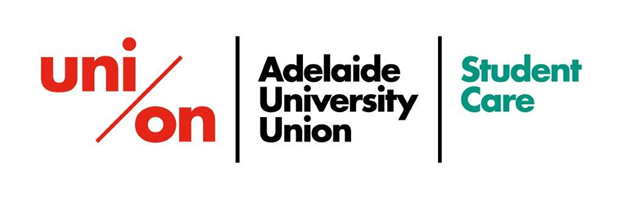 Equal Access SchemePersonal DetailsBanking Details (If successful Grant paid directly to bank account)A service from the Adelaide University UnionLady Symon Building, University of Adelaide, SA 5005T: (08) 8313 5430studentcare@adelaide.edu.auOffice Use OnlyFirst NameSurnameSurnamePreferred NameStudent IDStudent IDMobileHome phoneHome phoneEmail                                                                                                       @student.adelaide.edu.au                                                                                                       @student.adelaide.edu.au                                                                                                       @student.adelaide.edu.au                                                                                                       @student.adelaide.edu.au                                                                                                       @student.adelaide.edu.au                                                                                                       @student.adelaide.edu.au                                                                                                       @student.adelaide.edu.au                                                                                                       @student.adelaide.edu.au                                                                                                       @student.adelaide.edu.auCampus□ Adelaide□ Waite□ Waite□ Waite□ Waite□ Waite□ Roseworthy□ Roseworthy□ RoseworthyProgram of StudyYearYear□Full time      □Part timeAddressAddressPost CodePost CodePost CodePost CodeGender□Male               □Female□Male               □Female□Male               □FemaleDate of BirthDate of BirthDate of BirthDate of Birth                /             /                /             /Account NameBSB NumberAccount NumberPlease describe your circumstances (e.g. Sole parent, long term unemployed, disability, special entry, homeless, pensioner parent/family etc) and how a grant may assist you. (specific expenses useful)INCOME INCOME LIVING EXPENSESLIVING EXPENSESYouth Allowance:$Rent/Mortgage:$Austudy/Abstudy:$Electricity/Gas:$Other Centrelink Payment:$Food & Groceries:$Full Time Work:$Telephone:$Part Time Work:$Transport:$Scholarship:$Entertainment:$Parent/Spouse Support:$Clothing:$Other (please specify)$Other (please specify)$TOTAL INCOME$Subtotal:$Money Reserve$(Please provide proof of income)(Please provide proof of income)OTHER REGULAR PAYMENTS (Average weekly)OTHER REGULAR PAYMENTS (Average weekly)Appliance Rental:$Loan repayment:$Credit Card repayments:$Lump sum amounts owed:$Other (please specify)$Subtotal:$Total Weekly Expenditure:$Signature…………………………………………………..Signature…………………………………………………..Date          /          /Interview Date:Interview Date:          /          /          /          /Interviewer:Interviewer:CategoryAmountAmount$$□ Recommended       □Not RecommendedBank Transfer       /        /20       /        /20Payment IDPayment IDEntered by: 